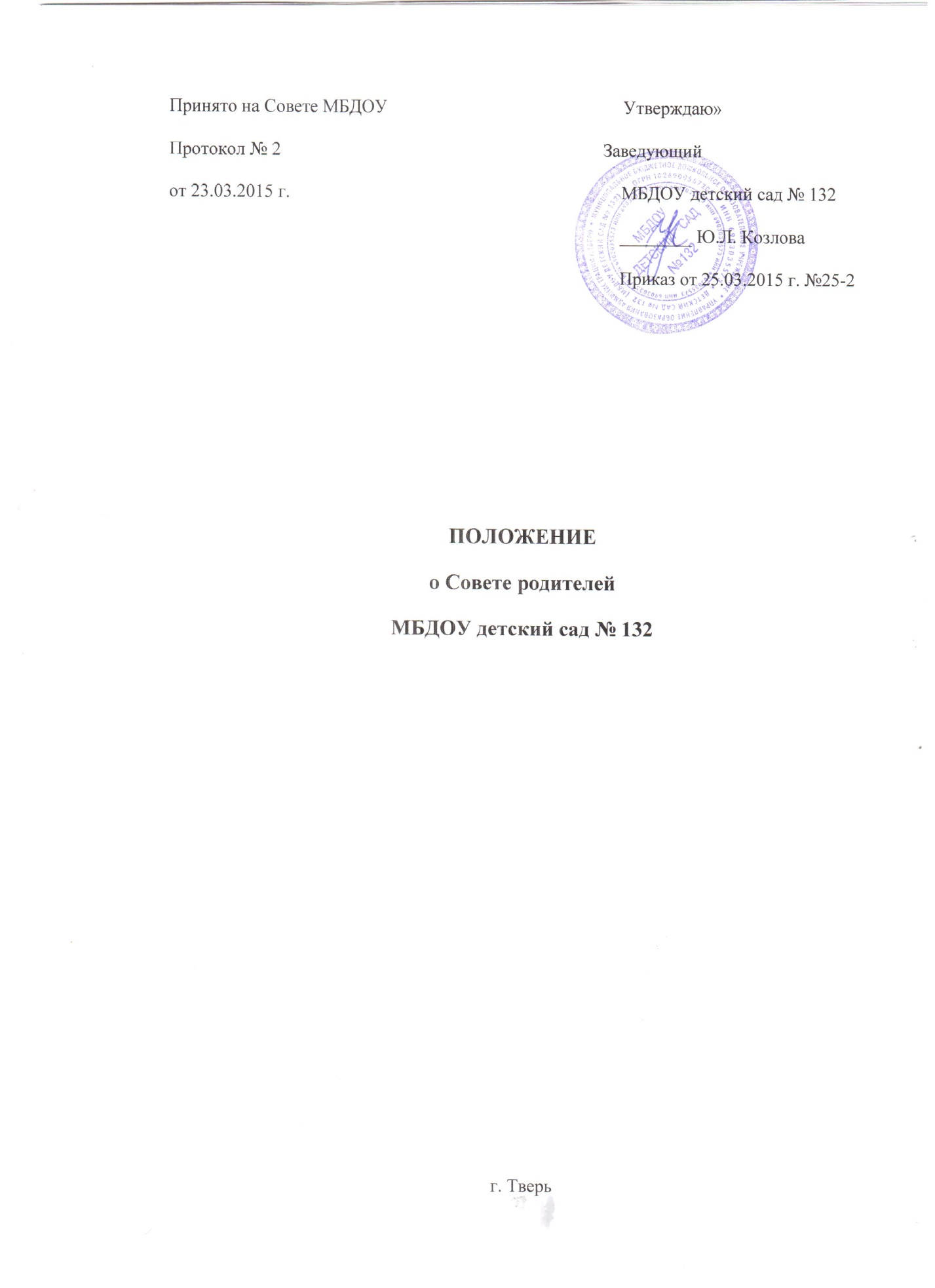 1. Общие положения1. Настоящее положение разработано для муниципального бюджетного дошкольного образовательного учреждения детского сада № 132 (далее — Учреждение) в соответствии с Законом РФ «Об образовании», Семейным кодексом РФ, Уставом Учреждения.1.1. Совет родителей — постоянно действующий коллегиальный совещательный орган самоуправления учреждения. Совет родителей (законных представителей) создаётся в целях учета мнения родителей (законных представителей) воспитанников и педагогических работников по вопросам управления Учреждением и при принятии Учреждением локальных нормативных актов, затрагивающих их права и законные интересы, Совет родителей избирается в начале учебного года на родительских собраниях из числа родителей (законных представителей) воспитанников. Совет родителей возглавляет председатель.1.2.  Совет  родителей подчиняется и подотчетен Родительскому собранию.Срок полномочий Совета родителей -  1 год (или ротация состава Совета родителей проводится ежегодно на 1/3 его количественного состава). Для координации работы Совета родителей в его состав входит педагогический работник Учреждения.1.3. Решения Совета родителей являются рекомендательными. Обязательными являются только те решения Совета родителей, в целях реализации которых издается приказ по дошкольному образовательному учреждению.1.4. Срок данного положения не ограничен. Данное положение действует до принятия нового.2. Цели и задачи Совета родителей2.1. Совет родителей, как форма представительной демократии, создается в целях организации совместной деятельности с МБДОУ по реализации государственной политики в области образования, защите прав и интересов воспитанников МБДОУ и их законных представителей, содействия привлечения внебюджетных средств и осуществление контроля за их использованием.2.2. Совет родителей принимает участие в:обеспечении оптимальных условий для организации образовательного процесса в группе;организации безопасных условий осуществления образовательного процесса и выполнение санитарно-гигиенических правил и норм;контроле организации питания воспитанников;оказании помощи в организации и проведении массовых воспитательных мероприятий;организации работы с родителями (законными представителями) детей, посещающих Учреждение, по разъяснению их прав и обязанностей, значению всестороннего воспитания ребенка в семье, взаимодействию семьи и Учреждения в вопросах воспитания.3. Функции Совета родителейпроведение разъяснительной и консультативной работы среди родителей (законных представителей) воспитанников о их правах и обязанностях;оказание  содействия в проведении массовых воспитательных мероприятий с воспитанниками;участие в подготовке Учреждения к новому учебному году;совместное с руководством Учреждения осуществление контроля над организацией качества питания воспитанников, медицинского обслуживания;оказание помощи руководству Учреждения в организации и проведении общих родительских собраний; участие в обсуждении локальных актов Учреждения по вопросам, относящимся к полномочиям Совета родителей;участие в организации безопасных условий осуществления образовательного процесса, выполнения санитарно-гигиенических правил и норм;взаимодействие с другими органами самоуправления Учреждения по вопросам совершенствования управления, обеспечения организации образовательного процесса.4. Права и ответственность Совета родителей 4.1. Совет родителей имеет право:заслушивать и получать информацию от руководства Учреждения, других органов самоуправления об организации и проведении воспитательной работы с воспитанниками;по представлению педагогического работника приглашать на свои заседания родителей (законных представителей) воспитанников, уделяющих недостаточное внимание воспитанию своего ребенка. Выносить общественное порицание родителям, систематически уклоняющимся от воспитания детей в семье, за несвоевременную оплату за содержание воспитанника в Учреждении;поощрять родителей (законных представителей) воспитанников за активную работу в родительском комитете, оказание помощи в проведении массовых воспитательных мероприятий и т.д.;организовывать постоянные или временные комиссии под руководством членов родительского комитета для исполнения своих функций;принимать участие в обсуждении локальных актов Учреждения;присутствовать (с последующим информированием всех членов Совета родителей) на отдельных заседаниях Совета, других органов самоуправления по вопросам, относящимся к компетенции родительского комитета.4.2. Совет родителей отвечает за:выполнение плана работы Совета родителей;выполнение решений, рекомендаций Совета родителей;Члены Совета родителей, систематически не принимающие    участия в его работе, по представлению председателя Совета родителей могут быть отозваны.Численный состав Совета родителей Учреждение определяет самостоятельно.Из своего состава Совета родителей избирает председателя, секретаря.Совет родителей планирует свою работу в соответствии с планом работы Учреждения.   План утверждается на заседании Совета родителей и согласуется с руководителем Учреждения. Заседания Совета родителей созываются не реже одного раза в квартал.О своей работе Совет родителей отчитывается перед общим родительским собранием не реже одного раза в год.Совет родителей правомочен выносить решения при наличии на заседании не менее половины своего состава. Решения принимаются простым большинством голосов.5. Взаимодействие  Совета родителей с органами самоуправления Учреждения5.1. Совет родителей организует взаимодействие с другими органами самоуправления Учреждения — Общим собранием, Советом педагогов, Советом МБДОУ.через участие представителей Совета родителей в заседании Общего собрания, Совета педагогов Учреждения;представление на ознакомление Общему собранию и Совету педагогов решений, принятых на заседании Совета родителей;внесение предложений и дополнений по вопросам, рассматриваемым на заседаниях Общего собрания и Совета педагогов Учреждения. 6. Делопроизводство.6.1. Совет родителей руководствуется в своей работе Положением о Совете родителей Учреждения. 6.2. Совет родителей ведет протоколы своих заседаний. В журнале протоколов фиксируются:дата проведения заседания;количество присутствующих (отсутствующих) членов Совета родителей;приглашенные (ФИО, должность);повестка дня;ход обсуждения вопросов, выносимых на Совет родителей;предложения, рекомендации и замечания членов Совета родителей и приглашенных лиц;решение Совета родителей.Протоколы подписываются председателем и секретарем Совета родителей.Нумерация протоколов ведется от начала учебного года.Документация Совета родителей хранится в Учреждении.